Publicado en Madrid el 07/03/2019 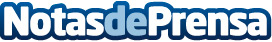 Vuelve Luxe Dating Madrid y sus citas rápidas de 8 minutosConoce de 5 a 15 personas diferentes con los nuevos eventos preparados en la sala BackhausDatos de contacto:Luxe Dating MadridCitas rápidas 629 67 58 80Nota de prensa publicada en: https://www.notasdeprensa.es/vuelve-luxe-dating-madrid-y-sus-citas-rapidas Categorias: Madrid Entretenimiento Eventos http://www.notasdeprensa.es